Publicado en Madrid el 22/06/2022 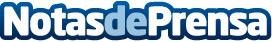 Vendemostucoche.com: la feria de venta de coches entre particulares. Domingo 26 de junio en MadridÚltimos días para reservar plaza en Vendemostucoche.com. A tan solo 4 días para el arranque de la feria de VendemosTuCoche.com en Madrid, apenas quedan disponibles las últimas plazas para poder exponer los coches que se podrán comprar entre particularesDatos de contacto:Cesar Martin9107677054Nota de prensa publicada en: https://www.notasdeprensa.es/feria-de-venta-de-coches-entre-particulares Categorias: Finanzas Automovilismo Madrid Seguros Industria Automotriz http://www.notasdeprensa.es